Frivillighedsstrategi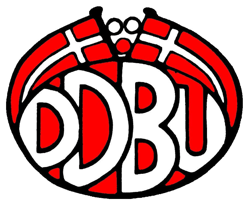 En frivillighedsstrategi er en plan for det frivillige arbejde i foreningen. Hvem gør hvad, og hvordan organiserer og håndterer I egentlig de frivillige? Strategien er en del af den måde, I vælger at lede foreningen på.En frivillighedsstrategi er en plan for, hvordan foreningen vil organisere og støtte det frivillige arbejde. Strategien har tre trin:- Hvad gør foreningen i dag? - Hvad vil foreningen gerne fremover? - Hvilke konkrete handlinger ønsker I for at nå jeres mål?Hvorfor have en frivillighedsstrategi?De fleste foreninger laver planer for trænerpåsætning, økonomi mv., men glemmer ofte frivilligheden. Foreningen oplever måske ikke problemer med at rekruttere og fastholde frivillige i dag, men hvordan ser det ud om et år? Det er en god investering i foreningens fremtid at bruge kræfter på at drøfte, hvordan I vil sikre, at der fremover er frivillige på alle poster.Få en frivillig-ansvarligDDBU opfordrer alle foreninger til at få en frivilligansvarlig. Vedkommende skal tage sig af de frivillige, så foreningen får flere hænder til arbejdsopgaverne, og så de frivillige udvikles og trives. Det hedder en HR-medarbejder i det private erhvervsliv - i foreningsidrætten kalder vi det en frivillig-ansvarlig.Uden frivillige - ingen forening. Så enkelt kan det siges. En idrætsforening har både formand, kasserer, ungdomsansvarlig, sponsoransvarlig osv. Men de færreste foreninger har en, der er ansvarlig for foreningens vigtigste ressource: De frivillige.Ny post i bestyrelsenSom noget nyt anbefaler Danmarks Idrætsforbund, at idrætsforeninger opretter en funktion som frivillig-ansvarlig, og at den frivillig-ansvarlige er en del af bestyrelsen, fordi de frivillige er foreningens vigtigste aktiv.DIF anbefaler også, at den frivillig-ansvarlige er en anden end formanden. Der er brug for en frivillig-ansvarlig, som har de frivillige som sit primære område. Initiativer og aktiviteter for de frivillige sker naturligvis i samarbejde med resten af bestyrelsen og foreningen, men med en frivillig-ansvarlig får foreningen én person (eller et team), som sikrer, at der er fokus på de frivillige.Den nye funktion ligger i forlængelse af DIF’s anbefaling om, at foreningen laver en plan for det frivillige arbejde – en frivillighedsstrategi. Med en frivillighedsstrategi kan foreningen sætte fokus og retning på sit arbejde og sine aktiviteter for de frivillige.Hvad laver en frivillig-ansvarlig?En frivillig-ansvarlig har det overordnede ansvar for, at frivilligheden i foreningen fungerer – eller sagt på en anden måde, at de frivillige i foreningen trives. DIF peger på fem områder, som den frivillig-ansvarlige kan tage fat på:1. Skabe overblik over opgaverne: Hvilke opgaver er der brug for frivillige til i foreningen, hvor mange og hvad skal de frivillige kunne?2. Finde frivillige: Måske skal foreningen slå de frivillige ’stillinger’ op? Eller prikke forældrene på skuldrene?3. Organisere hverdagen: Når opgaver i foreningen er beskrevet og fordelt bliver det nemmere og sjovere at være frivillig.4. Pleje og anerkende de frivillige: Anerkendelse i form af et skulderklap eller et ’tak’ betyder rigtigmeget for mange frivillige.5. Gøre de frivillige endnu bedre: Tilbyd de frivillige kurser og uddannelser, eller hjælp dem med at udvikle nye sider af sig selv gennem nye opgaver i foreningen.Hent også folderen: 'Pas godt på de frivillige: Få en frivillig-ansvarlig'.Hvordan får I en frivillighedsstrategi?DIF har udviklet et værktøj: ”Følg tre trin til en frivillighed strategi”, som I kan benytte. Når I har udfyldt skemaet, har I i princippet en frivillighedsstrategi.Hvem er ansvarlig for frivilligheden i jeres forening?Foreningen har en formand og en kasserer, men har I også én, der er ansvarlig for frivilligheden? DIF anbefaler, at I får en frivillig-ansvarlig, som har til opgave at varetage frivilligheden i foreningen. Læs mere om hvad en frivillig-ansvarlig laver.Følg tre trin til en frivillighedsstrategiHvad kan det bruges til? Uden frivillige ingen forening! En god investering i foreningens fremtid er at bruge kræfter på at drøfte hvordan I vil sikre, at der fremover er frivillige på alle poster i klubben. Værktøjet hjælper jer til at lave en plan for hvordan I rekrutterer nye frivillige og hvordan I fastholder dem, der allerede giver en hånd med. Værktøjet hjælper Jer til at få et overordnet overblik over frivilligheden i jeres forening og hvordan I skal organisere den. Hvem kan bruge værktøjet? Bestyrelsen Arbejdsform: Plenum (bestyrelsen)  Materialer: papir/blyant eller udfyld skemaet direkte fra pc Forslag til arbejdsmodel: I kan vælge først at arbejde jer ned igennem TRIN 1 i skemaet og derefter gå til hhv. TRIN 2 og TRIN 3. Eller I kan arbejde hen ad, dvs. svare på spørgsmål 1 og derefter beskrive hvad I vil (TRIN 2) og hvad i gør(TRIN 3). Modellen guider jer på vej ved at vise tænkte eksempler. I skriver selvfølgelig jeres egne svar og tager de temaer op, der er relevante for jer. I TRIN 2 giver vi jer forslag til hvilke værktøjer fra www.frivillighedstjek.dk I kan benytte for at komme i dybden med temaet. Tidsforbrug varierer alt efter hvor mange drøftelser I har undervejs i processen og hvor mange værktøjer I vælger at inddrage. Start fx med at sætte punktet på dagsordenen på bestyrelsesmødet og vurdér herefter hvor meget tid I skal bruge. Til inspiration: Overvej at placere det overordnede ansvar for frivilligheden i jeres forening hos en frivillig- ansvarlig. Den frivillig-ansvarlige er en post i bestyrelsen på lige fod med fx. formand, kasserer, ungdomsformand eller sponsoransvarlig. En frivillig-ansvarlig samler frivilligheden ét sted og gør det nemmere at få flere frivillige og lettere at være frivillig. Læs mere om posten som frivillig-ansvarlig her. Tre trin til Foreningens frivillighedsstrategiRekruttering og fastholdelseLedelse og organiseringSynlighed og anerkendelseTRIN 1 - Hvad gør vi i dag? TRIN 2 - Hvad vil vi? TRIN 3 - Hvad gør vi i morgen? SpørgsmålSvarBeskriv fremtiden: Hvad vil vi?Forslag til værktøj fra www.frivillighedstjek.dkHvad gør vi?Hvem er ansvarlig?Hvordan rekrutterer I nye frivillige?Ex: De melder sig selv, eller også̊ spørger vi, når vi har brug for hjælp.Vi vil sætte rekrutteringen i system.Slå ”stillingen” op Få flere frivilligeBeskriver alle opgaver der kræver frivillige.Opretter en database med frivillige. Finder en person der vil koordinere at der er frivillige til opgaverne.HenrikPoulKirstenHvordan involverer I medlemmer i klubben?Vi udsender en nyhedsmail hver måned. Vi har en ros/riskasse i klubhuset.Vi vil gøre klubben mere ”gennemsigtig” og informere bedre om aktiviteter og hvor vi har brug for flere hænder og hoveder.Inddrag medlemmerneOpdaterer hjemmesiden løbende med aktiviteter og arrangementer.Udpeger en person der kan være til stede når de nye børnehold starter og have en dialog med forældrene om klubbens værdier og drift.Fem webredaktører udvælges. (Kaj ansvarlig) Anne finder egnet ”dialog-person”Hvad har I brug for hjælp til?Trænere til børnehold, dommere, hjælpere til stævner.Vi vil være på forkant med næste sæson vedr. trænerpåsætning og frivillige hjælpere.Beskriv opgaverne Kend kompetencerneLaver en trænerplan.Opretter en ressourcebank af frivillige hjælpere.Trænerudvalget laver trænerplanPoul, Kaj og Ida laver ressourcebankHvordan byder I nye medlemmer velkommen?Vi gør faktisk ikke noget særligt.Vi vil gerne signalere, at vi er glade for nye medlemmer og at de er velkomne i klubben.Byd velkommenKontaktperson er til stede ved børnetræningen og snakker med forældrene.Laver en velkomstfolder om klubbens værdier og mulighed for frivillige tjanser.Anne ansvarlig Henrik og PernilleSpørgsmålSvarBeskriv fremtiden: Hvad vil vi?Forslag til værktøj fra www.frivillighedstjek.dkHvad gør vi?Hvem er ansvarlig?Har I overblik over alle opgaver i klubben?Tjaee, vi kører nogenlunde samme turnus hvert år, men det kunne være rart at have bedre et overblik.Vi vil have et overblik over årets aktiviteter (stævner, turneringer, fester), så̊ vi kan fordele kræfterne.Lav en årsplanAfklar roller og opgaverBeskriver alle aktiviteter og arrangementer og laver en årsplan som lægges på hjemmesiden. Planen bruges også̊ til at finde frivillige til opgaverne.Jan, Lars og Gitte fra bestyrelsen.Har I overblik over om I har frivillige til opgaverne?Nej ikke 100 %.Vi vil gerne sikre, at der ikke mangler frivillige når vi har arrangementer og at kørslen til børneholdenes kampe organiseres.Kortlæg kræfterneVi opretter en ressourcebank og vedligeholder den løbende via dialog med forældre og de aktive. Vi husker at spørge om de vil give en hånd med til en afgrænset opgave.Poul, Kaj og Ida.Hvordan fordeler I opgaverne?Mange opgaver bliver løst af ”Tordenskjolds soldater”.Vi vil gerne have inddraget flere hænder til de praktiske opgaver.Del opgaverneVi kigger i vores ressourcebank og bliver bedre til at uddelegere opgaverne.Poul, Kaj og Ida.SpørgsmålSvarBeskriv fremtiden: Hvad vil vi?Forslag til værktøj fra www.frivillighedstjek.dkHvad gør vi?Hvem er ansvarlig?Hvordan anerkender I de frivillige?Vi holder en sommerfest hvert år.Vi kårer årets træner.Vi vil gerne anerkende vores frivillige mere i det daglige.Tak ildsjæleneLyt til de frivillige Sig tak og på gensynHusker at sige tak.Laver et særligt arrangement for alle frivillige trænere og ledere ved juletid. Trykker fede T-shirts til alle.Alle! Også̊ anerkendelse til bestyrelsen!Udvalg nedsættes (Kaj ansvarlig)OleHvordan synliggør I foreningen?Vi samarbejder med kommunen om ”foreningernes dag”.Vi samarbejder med skolen om aktivitetstilbud.Vi vil gerne gøre foreningen kendt i lokalområdet som et socialt samlingspunkt med tilbud til alle. Også̊ medlemmerne skal have bedre indsigt i hvad der foregår.Kommuniker klartInviterer lokalpressen ud til særlige arrangementer.Laver flyer til husstandsomdeling om foreningens tilbud.Opdaterer hjemmesiden løbende.IdaHenrik og Pernille webredaktørgruppenHvordan får I feedback fra jeres frivillige?Hvis de kommer med kritik tager vi det selvfølgelig op i bestyrelsen.Vi vil være mere opmærksomme på at få tilbagemeldinger fra medlemmerne, dels via personlig dialog, dels via face book.Lyt til de frivilligeBestyrelsen får hver deres hold som de er kontaktperson for.Indføre ”månedens evaluerings-kvarter ” på alle holdIndføre ”den årlige” samtale med faste frivillige (trænere, ledere m.fl.)Bestyrelsen Trænerne TrænerudvalgetHvordan håndterer I de frivillige som forlader foreningen?Vi gør ikke noget særligt. Kun hvis det er en person der har været her meget længe og har tjent klubben trofast kan han blive æresmedlem.Vi vil gerne holde døren åben for at ”gamle” frivillige ønsker at vende tilbage.Sig tak og på gensynIndfører fratrædelsessamtaler” hvor vi kan få feedback og samtidig lejlighed for at sige tak og forhåbentlig på gensyn.Bestyrelsen, trænerudvalget, ungdomsudvalget